23-24.01.2018 – Organizacja Festiwalu Filmów Fair Trade, miejsce: Kampus  UE Wrocław. Projekcji filmów towarzyszyły  - prowadzone przez Fundacje Ekorozwoju z Wrocławia - warsztaty poświęcone Zrównoważonemu  rozwojowi i narzędziom realizacji tejże koncepcji.Zdjęcia z tego wydarzenia poniżej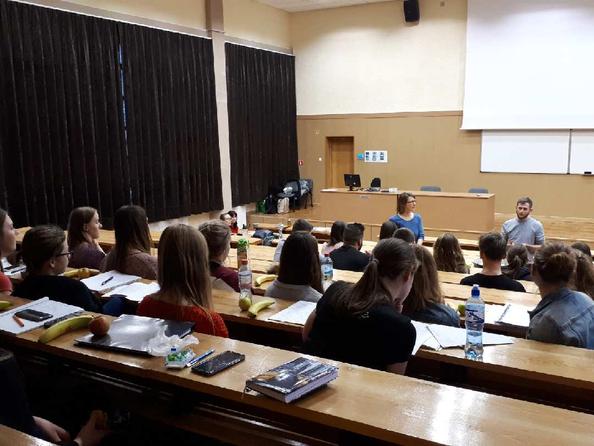 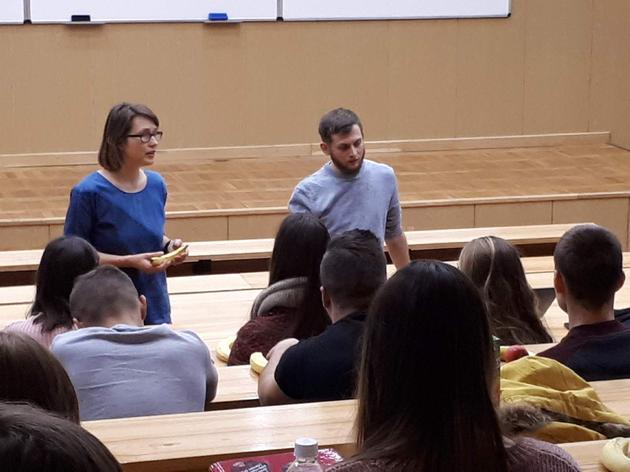 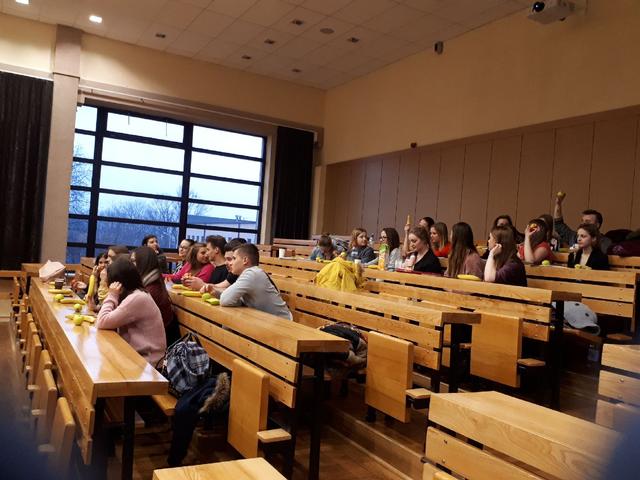 